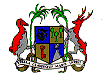 EMBASSY OF THE REPUBLIC OF MAURITIUS & PERMANENT MISSION TO THE UNITED NATIONS AND OTHER INTERNATIONAL ORGANISATIONSAMBASSADE DE LA REPUBLIQUE DE MAURICE ET MISSION PERMANENTE AUPRES  DES  NATIONS UNIESET DES AUTRES ORGANISATIONS INTERNATIONALESSTATEMENT OF THE PERMANENT MISSION OF THE REPUBLIC OF MAURITIUS TO THE UNITED NATIONS, GENEVA DURING THE UNIVERSAL PERIODIC REVIEW OF THE NETHERLANDS15 November 2022– 15 00 hrsChair,The Mauritius delegation extends a very warm welcome to the High level delegation from the Netherlands led by H.E. Ms. Anna Richardson, Minister of Justice of Sint Maarten, and thanks the Netherlands for the presentation of its report.Mauritius commends the significant efforts of the Netherlands to advance human rights at national and also at international level by supporting initiatives that help build capacity in the area of Human Rights. We are thinking in particular of the Trust Fund for LDC’s and Small Island Developing StatesIn a friendly spirit, Mauritius recommends that the Netherlands:Continue to promote inclusive equitable and accessible education to all children without discrimination; andStrengthen the promotion of adequate sexual and reproductive health care servicesWe wish the Netherlands a successful review and continued progress. Thank you.